Тема. Множества и операции над нимиПланПонятие множества.Способы задания множеств.Отношение между множествами.Операции над множествами:пересечение множеств;объединение множеств;разность множеств, дополнительные подмножества;свойства пересечения, объединения множеств и разности.СодержаниеПонятие множества является одним из основных понятий математики, поэтому оно не определяется через другие понятия (т. е не существует определения множества).Множество определяется своими элементами: множество букв, множество чисел и т.д. Обозначение: заглавные буквы латинского алфавита 	А  = {3,4,5}Элементы множества: n (A)= 3 –число элементов множеств А, равно трем.Пустое множество – это множество, которое не содержит ни одного элемента. Множества бывают конечные и бесконечные.Способы задания множествМножество задано, если о любом объекте можно сказать принадлежит он этому множеству или нет.Множества можно задать:перечислением всех элементов множества;указанием характеристического свойства, т.е. такого свойства которым обладают все элементы данного множества и не обладают никакие другие объекты:	В - натуральные числа от 1 до1000.Отношение между множествамиОбщие элементы множества А и В – это элементы принадлежащие одновременно множеству А и множеству В. Если множества имеют общие элементы, то говорят, что они пересекаются. - пересечение - принадлежит∉- не принадлежитА={3,4,5,8}В={1,4,2,3}              Если множества не пересекаются, то это обозначается так:  А∩В =  Ø Определение. Множество В называется подмножеством А если каждый  элемент множества В является элементом множества А. Обозначение:  В ⊂ АА={1,2,3,4,7} В={3,1,7}Определение. Множество А и В называется равными, еслиА = { 1, 3, 4 }В =  { 3, 4, 1 }               А=ВПорядок элементов в записи множества не существен, т.е. роли не играет.Отношения между множествами наглядно представляют с помощью кругов Эйлера: произвольные концентрические окружности.     А∩В                        В ⊂ А                          А∩В = Ø Операции над множествами:Пересечение множествОпределение. Пересечением множеств А и В называют множества, содержащие те и только те элементы, которые принадлежат множеству А и множеству В.Обозначение:  А ∩ В.Таким образом по определению, Если изобразить множества А и В с помощью кругов Эйлера, то пересечением данных множеств является заштрихованная область.                                    А  ∩ В                                                Объединение множествОпределение. Объединением множеств А и В называют множество, содержащее те и только те элементы, которые принадлежат множеству А или множеству В.Обозначение: А ∪ В Таким образом по определению, Если изобразить множества А и В с помощью кругов Эйлера, то объединение  данных множеств изобразится заштрихованной областью.                       А ∪ В                                                         В ⊂ А,   А ∪ В = АРазность множествОпределение. Разностью множеств А и В называют множество, содержащее те и только те элементы, которые принадлежат множеству А и не принадлежат  множеству В.Обозначение: А\В.Тогда, по определению, имеем: Если представить множества А и В с помощью кругов Эйлера, то разность  изобразится заштрихованной областью.                  А\В                                                    В\А                                    А\В                           В\А = Ø, операция невозможнаДополнение подмножествОпределение. Дополнение подмножества В до множества А называют множество, содержащее те и только те элементы множества А, которые не принадлежат множеству В.Обозначение.  дополнение множества В до множества А. Из определения следует, что  Свойства операций над множествамиПересечение и объединение множеств обладают переместительным, или, как говорят в математике коммуникативным свойством: для любых множеств А и В выполняются равенства:А ∪ В = В ∪ АА ∩ В = В ∩ А Пересечение и объединение множеств обладают также сочетательным, или ассоциативным, свойством:для любых множеств А, В и С выполняются неравенства:	 (А ∪ В)∪ С = А ∪(В ∪ С)(А ∩ В)∩ С = А ∩(В ∩ С) Взаимосвязь пересечения и объединения множеств отражается в распределительных, или дистрибутивных, свойствах этих операций:(А ∪ В)∩ С = (А ∩ В)∪(В ∩ С)(А ∩ В)∪ С = (А ∪ В)∩(В ∪ С)Разность множеств обладает рядом свойств. В  частности, можно доказать, что для любых множеств А, В и С справедливы следующие равенства:(А\В)\С = (А\В)\В(А∪В)\С = (А\С)∪(В\С)(А\В)∩С = (А∩С)\(В∩С)А\(В∪С) = (А\В)∩(А\С)А\(В∩С) = (А\В)∪(А\С) Правило выполнения операцийЕсли в выражении отсутствуют скобки, то первым выполняется действие пересечение (∩), а затем по порядку.Если в выражении присутствуют скобки, то сначала выполняется значение в скобках.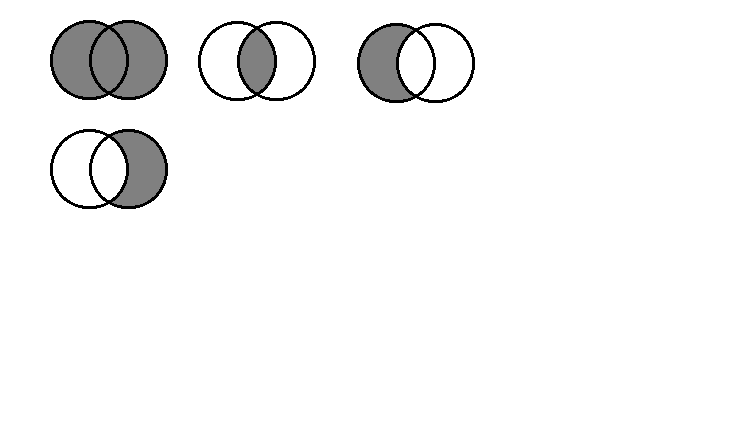 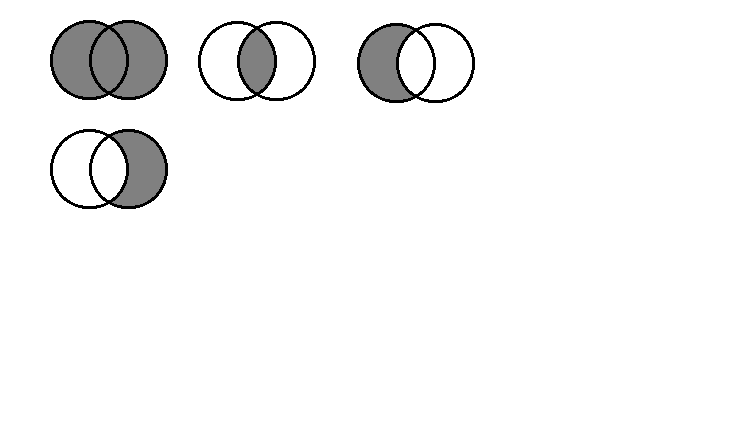 